তথ্যবিবরণী                                                                                                             নম্বর : ১৬৭৬করোনাভাইরাস বিস্তার রোধের ঘোষণা ডিএসসিসি মেয়রেরঢাকা, ২১ চৈত্র (৪ এপ্রিল) :	করোনাভাইরাস বিস্তার রোধে আগামীকাল থেকেই মাঠে নামার ঘোষণা দিয়েছেন ঢাকা সাউথ সিটি করপোরেশনের (ডিএসসিসি) মেয়র ব্যারিস্টার শেখ ফজলে নূর তাপস। 	আজ সন্ধ্যায় ডিএসসিসির প্রধান কার্যালয় নগর ভবনের বুড়িগঙ্গা হলে করোনাভাইরাস বিস্তার রোধে সরকার ঘোষিত "শর্ত সাপেক্ষে সার্বিক কার্যাবলি/চলাচলে নিষেধাজ্ঞা আরোপ" মাঠ পর্যায়ে বাস্তবায়নে করণীয় সংক্রান্ত এক জরুরি সভায় ডিএসসিসি মেয়র ব্যারিস্টার শেখ ফজলে নূর তাপস এই ঘোষণা দেন। 	ডিএসসিসি মেয়র ব্যারিস্টার শেখ তাপস বলেন, "সরকার আগামীকাল থেকে সারাদেশে আটকাদেশ (লকডাউন) ঘোষণা করেছে। মাঠ পর্যায়ে তা বাস্তবায়নে ইতোমধ্যে মন্ত্রিপরিষদ বিভাগ ও স্থানীয় সরকার বিভাগ থেকে আমাদের ওপর কিছু দায়িত্ব অর্পণ করা হয়েছে। সেসব দায়িত্ব পালনে আমরা আগামীকাল থেকে মাঠে নামবো।”	করপোরশেনের অত্যাবশ্যকীয় কাজগুলো চলমান থাকবে জানিয়ে ডিএসসিসি মেয়র ব্যারিস্টার শেখ তাপস বলেন, “যেহেতু সিটি করপোরেশনের সংখ্যাগরিষ্ঠ কাজই অত্যাবশ্যকীয়, সুতরাং, আমাদের কাজ চলমান রাখতে হবে।”	বৈঠকে ডিএসসিসি’র কাউন্সিলরবৃন্দ অনলাইন প্লাটফর্মে সংযুক্ত থেকে নিজ নিজ করণীয় সম্পর্কে অবগত হন। 	এই সময় ডিএসসিসি মেয়র ব্যারিস্টার শেখ তাপস কাউন্সিলরদের প্রতি আহ্বান জানিয়ে বলেন, “আপনারা নিশ্চয়ই খেয়াল করেছেন, আমাদের অনেক কাউন্সিলর এরই মাঝে অসুস্থ হয়ে পড়েছেন। আমাদের অনেক কর্মকর্তা অসুস্থ হয়ে পড়েছেন। সুতরাং, স্বাস্থ্যবিধি মেনে, দূরত্ব বজায় রেখে আপনারা মাঠ পর্যায়ে কাজ করবেন।”	করোনাভাইরাস বিস্তার রোধে মাঠ পর্যায়ে সরকারের এই কার্যক্রম বাস্তবায়নে সবাইকে সহযোগিতার আহ্বান জানিয়ে ডিএসসিসি মেয়র ব্যারিস্টার শেখ তাপস বলেন, "আমি ঢাকাবাসীকে অনুরোধ করছি, আমরা সবাই মিলে ধৈর্য সহকারে কষ্টের এই সময়টা অতিক্রম করব। এতেই সকলের মঙ্গল নিহিত আছে, সকলের জন্য সুফল বয়ে আনবে, ইনশাআল্লাহ।" 	বৈঠকে সরকার ঘোষিত শর্ত সাপেক্ষে স্বাভাবিক কার্যাবলি/ চলাচল নিয়ন্ত্রণ বাস্তবায়নে সকাল ৮টা থেকে বিকেল ৪টা পর্যন্ত কাঁচাবাজার খোলা রাখা, শপিং মল বন্ধ রাখার পাশাপাশি বর্জ্য অপসারণ ও মশক নিয়ন্ত্রণ কার্যক্রম স্বাভাবিকভাবে চালানোর বিষয়ে সিদ্ধান্ত হয়। এছাড়াও আগামীকাল থেকে ডিএসসিসি’র আঞ্চলিক নির্বাহী কর্মকর্তাবৃন্দ সহকারে ডিএসসিসি’র ভ্রাম্যমাণ আদালতগুলো মাঠে থাকার বিষয়ে ‍সিদ্ধান্ত গৃহীত হয়।	বৈঠকে ডিএসসিসি এর প্রধান নির্বাহী কর্মকর্তা এ বি এম আমিন উল্লাহ নুরী, প্রধান বর্জ্য ব্যবস্থাপনা কর্মকর্তা এয়ার কমডোর মোঃ বদরুল আমিন, প্রধান স্বাস্থ্য কর্মকর্তা ব্রিগেডিয়ার জেনারেল ডা. শরীফ আহমেদ, সচিব আকরামুজ্জামান, প্রধান সম্পত্তি কর্মকর্তা রাসেল সাবরিনসহ করপোরেশনের বিভিন্ন বিভাগের বিভাগীয় প্রধানগণ, শীর্ষস্থানীয় কর্মকর্তাগণ উপস্থিত ছিলেন।  #নাছের/নাইচ/মোশারফ/সেলিম/২০২১/২১৩০ ঘণ্টাতথ্যবিবরণী                                                                                               নম্বর : ১৬৭৫উদ্ভাবনই হচ্ছে বর্তমান বিশ্বে উন্নয়নের প্রাণবিটিসিএল এর ওটিটি কলিং সেবা আলাপ এর উদ্বোধন অনুষ্ঠানে টেলিযোগাযোগ মন্ত্রীঢাকা, ২১ চৈত্র (৪ এপ্রিল) : 	আনুষ্ঠানিকভাবে উদ্বোধন হলো বিটিসিএল এর ওটিটি (ওভার দ্য টপ) কলিং সেবা ‘আলাপ’। আলাপ ইন্সটল করলেই একজন গ্রাহক নিজের বর্তমান মোবাইল নম্বরের সাথে মিলিয়ে একটি নতুন আলাপ নম্বরের মালিক হবেন। আলাপ থেকে আলাপ কথা বলা এবং চ্যাট করা যাবে বিনামূল্যে। তবে তার জন্য ইন্টারনেট সংযোগ থাকতে হবে। আলাপ থেকে যেকোনো মোবাইল বা ল্যান্ডফোনে কথা বললে প্রতি মিনিটে খরচ হবে ৩০ পয়সা, রয়েছে প্রতি সেকেন্ড পালস সুবিধা (এর সঙ্গে ১৫ শতাংশ ভ্যাট যুক্ত হবে)। আবার যেকোনো মোবাইল বা ল্যান্ডফোন নম্বর থেকেও আলাপে কল করা যাবে। 	ডাক ও টেলিযোগাযোগ মন্ত্রী মোস্তাফা জব্বার আজ ঢাকায় ভার্চুয়ালি অ্যাপটির উদ্বোধন করেন। 	ডাক ও টেলিযোগাযোগ মন্ত্রী এ উপলক্ষে আয়োজিত অনুষ্ঠানে প্রধান অতিথির বক্তৃতায় বলেন. উদ্ভাবনই হচ্ছে বর্তমান বিশ্বে উন্নয়নের প্রাণ। উদ্ভাবন ছাড়া কোনোভাবেই নিজেদের অস্তিত্ব রক্ষা করা যাবে না। অতীতে তিনটি শিল্প বিপ্লবে পশ্চিমা বিশ্ব উদ্ভাবনের মাধ্যমেই বিশ্বে নিজেদের শ্রেষ্ঠত্ব বহাল রেখেছে। আমাদের বড় সম্পদ হচ্ছে মানুষ। আমরা আমাদের তরুণ জনগোষ্ঠীর মেধা ও সৃজনশীলতাকে কাজে লাগিয়ে ইতোমধ্যে বিশ্বের ৮০টি দেশে সফটওয়্যার রপ্তানি করছি, আইওটিসহ বিভিন্ন ডিজিটাল ডিভাইস রপ্তানি করছি। এরই ধারাবাহিকতায় আমরা চতুর্থ শিল্প বিপ্লবে নেতৃত্ব দেওয়ার অবস্থানে নিজেদের দাঁড় করিয়েছি। তা অব্যাহত রাখতে হবে। 	ডাক ও টেলিযোগাযোগ বিভাগের সচিব মোঃ আফজাল হোসেনের সভাপতিত্বে অনুষ্ঠানে বিটিআরসি চেয়ারম্যান শ্যাম সুন্দর সিকদার এবং বিটিসিএল এর ব্যবস্থাপনা পরিচালক ড. রফিকুর মতিন বক্তৃতা করেন। 	জনগণের চাহিদা পূরণে ডাক ও টেলিযোগযোগ বিভাগের অধীন সেবা প্রদানকারী প্রতিষ্ঠানসমূহকে সর্বাত্মক প্রচেষ্টা গ্রহণের তাগিদ দিয়ে মন্ত্রী বলেন, সেবাধর্মী প্রতিষ্ঠানসমূহের শক্তির উৎস্য হচ্ছে জনগণ। জনগণকে তাদের কাঙ্ক্ষিত সেবার মান দিয়ে সন্তষ্ট রাখতে পারলে সেই প্রতিষ্ঠান এগিয়ে যাবেই। মন্ত্রী সংশ্লিষ্টদের দেশ প্রেমের মহানব্রত নিয়ে কাজ করে যাওয়ার আহ্বান জানান। 	কম্পিউটারে বাংলা ভাষার উদ্ভাবক মোস্তাফা জব্বার বলেন, উদ্ভাবন মানে মেধা ও সৃজনশীলতা। বর্তমানে শতকরা ৬০ ভাগ জনগোষ্ঠীর বয়স ৩০ বছরের নীচে। নতুন প্রজন্ম অত্যন্ত মেধাবী উল্লেখ করে তিনি বলেন, সুদীর্ঘকাল বিটিসিএল যে স্থবিরতার মধ্যে কাটিয়েছে তা আর অব্যাহত নেই। এই লক্ষ্যে গৃহীত বিভিন্ন কর্মসূচি তুলে ধরে দেশে কম্পিউটার বিকাশের অগ্রদূত মোস্তাফা জব্বার বলেন, ডট বাংলা ডোমেইন এর মূল্য হ্রাস, মাসে ১৫০ টাকায় ল্যান্ড ফোন থেকে ল্যান্ড ফোনে যত খুশি তত কথা বলার সুযোগ সৃষ্টি, বিটিসিএল এর কলরেট হ্রাস, সাশ্রয়ী মূল্যে ইন্টারনেটসহ জিপন সার্ভিস প্রবর্তনে এবং বিভিন্ন ক্ষেত্রে গ্রাহক সেবা নিশ্চিত করাসহ বেশ কিছু কর্মসূচির ফলে বিটিসিএল এখন ঘুরে দাঁড়িয়েছে। #শেফায়েত/নাইচ/মোশারফ/সেলিম/২০২১/২১৩০ ঘণ্টা তথ্যবিবরণী                                                                                             নম্বর : ১৬৭৪পেশাদারিত্বের মনোভাব নিয়ে মন্ত্রণালয়ের কাজকে এগিয়ে নিতে পিডিদের নির্দেশ দিলেন নৌপরিবহন প্রতিমন্ত্রীঢাকা, ২১ চৈত্র (৪ এপ্রিল) : 	নৌপরিবহন প্রতিমন্ত্রী খালিদ মাহমুদ চৌধুরী পেশাদারিত্বের মনোভাব নিয়ে প্রকল্পের তথা মন্ত্রণালয়ের কাজকে এগিয়ে নিতে প্রকল্প পরিচালকদের (পিডি) নির্দেশ দিয়েছেন।	প্রতিমন্ত্রী আজ মন্ত্রণালয়ের সভাকক্ষে মন্ত্রণালয়ের বার্ষিক উন্নয়ন কর্মসূচির (এডিপি) পর্যালোচনা সভায় এ নির্দেশ দেন। এ সময় অন্যান্যের মধ্যে মন্ত্রণালয়ের সচিব মোহাম্মদ মেজবাহ্ উদ্দিন চৌধুরী সভাকক্ষে এবং সংস্থা প্রধান ও সংশ্লিষ্টরা ভার্চুয়ালি যুক্ত ছিলেন।	নৌপরিবহন মন্ত্রণালয় ২০২০-২১ অর্থবছরে ৫৪টি প্রকল্প বাস্তবায়ন করছে। সংশোধিত এডিপিভুক্ত প্রকল্প ৪৪টি এবং নিজস্ব অর্থায়নে বাস্তবায়নাধীন প্রকল্প ১০টি। ৫৪টি প্রকল্প বাস্তবায়নে ব্যয় হবে ৪ হাজার ৬৫৫ কোটি ৬২ লাখ টাকা। সংশোধিত এডিপিভুক্ত  প্রকল্পের জন্য ৩ হাজার ৯২৩ কোটি ১৪ লাখ এবং নিজস্ব প্রকল্পের জন্য ৭৩২ কোটি ৪৮ লাখ টাকা ব্যয় হবে।	সংশোধিত এডিপিভুক্ত  ৪৪টি প্রকল্পের  মধ্যে বাংলাদেশ অভ্যন্তরীণ নৌপরিবহন কর্তৃপক্ষের (বিআইডব্লিউটিএ) ১৯টি, নৌপরিবহন মন্ত্রণালয়ের একটি,  বাংলাদেশ স্থলবন্দর কর্তৃপক্ষের সাতটি, ন্যাশনাল মেরিটাইম ইনস্টিটিউটের দু’টি, জাতীয় নদী রক্ষা কমিশনের একটি, চট্টগ্রাম বন্দর কর্তৃপক্ষের একটি, পায়রা বন্দর কর্তৃপক্ষের দু’টি, বাংলাদেশ অভ্যন্তরীণ নৌপরিবহন কর্পোরেশনের (বিআইডব্লিউটিসি)  দু’টি, নৌপরিবহন অধিদফতরের একটি এবং মোংলা বন্দর কর্তৃপক্ষের আটটি প্রকল্প।	নিজস্ব অর্থায়নে বাস্তবায়নাধীন ১০টি প্রকল্পের মধ্যে চট্টগ্রাম বন্দর কর্তৃপক্ষের পাঁচটি, বিআইডব্লিউটিসি’র তিনটি, মোংলা বন্দর কর্তৃপক্ষের একটি এবং পায়রা বন্দর কর্তৃপক্ষের একটি প্রকল্প। ২০২০-২১ অর্থ বছরে ৫৪টি প্রকল্পের মধ্যে ১৩টি প্রকল্প সমাপ্ত করার কর্মসূচি রয়েছে। এর মধ্যে ১১টি এডিপিভুক্ত এবং দু’টি নিজস্ব অর্থায়নের। ২০২০-২১ অর্থবছরে সংশোধিত এডিপি-তে বরাদ্দবিহীন নতুন ১৮টি প্রকল্প রয়েছে।#জাহাঙ্গীর/পাশা/মোশারফ/সেলিম/২০২১/২০২০ ঘণ্টা তথ্যবিবরণী                                                                                                               নম্বর : ১৬৭৩জনপ্রশাসন মন্ত্রণালয়ের সচিব শেখ ইউসুফ হারুনকে একই মন্ত্রণালয়ের সিনিয়র সচিব পদে পদায়নঢাকা, ২১ চৈত্র (৪ এপ্রিল) :	জনপ্রশাসন মন্ত্রণালয়ের সচিব শেখ ইউসুফ হারুনকে সিনিয়র সচিব পদে নিয়োগ পূর্বক একই মন্ত্রণালয়ের সিনিয়র সচিব পদে পদায়ন করা হয়েছে।	জনপ্রশাসন মন্ত্রণালয়ের একটি প্রজ্ঞাপনে এ তথ্য জানানো হয়।#শিবলী/পাশা/মোশারফ/সেলিম/২০২১/১৯৫০ ঘণ্টাতথ্যবিবরণী                                                                                                নম্বর : ১৬৭২আসন্ন রমজান ও চলতি গ্রীষ্ম মৌসুমে বিদ্যুৎ সরবরাহ পরিস্থিতি নিয়ে আন্তঃমন্ত্রণালয় সভা অনুষ্ঠিতঢাকা, ২১ চৈত্র (৪ এপ্রিল) : 	বিদ্যুৎ, জ্বালানি ও খনিজ সম্পদ প্রতিমন্ত্রী নসরুল হামিদের সভাপতিত্বে আজ আসন্ন রমজান ও চলতি গ্রীষ্ম মৌসুমে বিদ্যুৎ সরবরাহ পরিস্থিতির সার্বিক বিষয় নিয়ে অনলাইনে আন্তঃমন্ত্রণালয় সভা অনুষ্ঠিত হয়। 	সভায় আসন্ন রমজান মাসে ও গ্রীষ্ম মৌসুমে বিদ্যুৎ সরবরাহ পরিস্থিতি স্বাভাবিক রাখার জন্য বিদ্যুৎ উৎপাদনকারী কেন্দ্রসমূহে গ্যাস সরবরাহ অব্যাহত/বৃদ্ধিকরণ; পিক আওয়ারে (সান্ধ্যকালীন) চাহিদা অনুযায়ী বিদ্যুৎ উৎপাদনের প্রয়োজনীয় ব্যবস্থা গ্রহণ করা; ইফতার, তারাবির নামাজ ও সাহরির সময়ে লোডশেড না করা; লোডশেড করার প্রয়োজন হলে পূর্বেই লোডশেডিং সম্পর্কে জনসাধারণকে অবহিত করতে হবে এবং টেকনিক্যাল কারণে বা অন্য কোনো কারণে যেন লোডশেড না হয় সে দিকে সজাগ থাকা; সকল বিতরণ সংস্থা/ কোম্পানিকে ওভারলোডেড ট্রান্সফরমার পরীক্ষা করে প্রতিস্থাপন করতে হবে এবং স্টোরে পর্যাপ্ত ট্রান্সফরমার মজুদ রাখা; অবৈধ বিদ্যুৎ সংযোগ বিচ্ছিন্ন কার্যক্রম জোরদার করা; বিদ্যুৎ সাশ্রয়ের বিষয়ে জনগণকে সচেতন করতে ইলেক্ট্রনিক ও প্রিন্টমিডিয়ায় ব্যাপক প্রচারের ব্যবস্থা গ্রহণ করা; বিদ্যুতের অপচয় রোধে সিএফএল বাল্বের পরিবর্তে এলইডি বাল্ব প্রতিস্থাপনের ব্যবস্থা গ্রহণ করা; সুপার মার্কেট, পেট্রোল পাম্প ও সিএনজি গ্যাস স্টেশনে প্রয়োজনের অতিরিক্ত বাতি ব্যবহার না করা; আসন্ন রমজান মাসে দোকানপাট, মার্কেট ও বিপণি বিতানসমূহ খোলা রাখার বিষয়ে বিদ্যমান বিধি-বিধান আইন অনুসরণ করা; ইফতার ও তারাবির সময় শপিংমল, ডিপার্টমেন্টাল স্টোর ও অন্যান্য বাণিজ্যিক প্রতিষ্ঠানে এসি ব্যবহার সীমিত রাখা; সকল দোকান মালিকগণকে মার্কেটের অভ্যন্তরীণ বৈদ্যুতিক ইকুইপমেন্টসমূহ পরীক্ষা করা; বিএসটিআই এর প্রমাণ অনুযায়ী তার/ইকুইপমেন্ট বাজারজাতকরণ নিশ্চিত করার লক্ষ্যে প্রয়োজনে মোবাইল কোর্ট পরিচালনা/আইনানুগ ব্যবস্থা গ্রহণ করা প্রভৃতি বিষয় নিয়ে আলোচনা ও সিদ্ধান্ত গ্রহীত হয়ছে। 	সভায় বাংলাদেশ বিদ্যুৎ উন্নয়ন বোর্ড বিদ্যুতের চাহিদা, বিদ্যুৎ উৎপাদন ও বিতরণ নিয়ে নাতিদীর্ঘ পাওয়ার পয়েন্ট উপস্থাপন করা হয়। চলতি গ্রীষ্মকালে পিক আওয়ারে ১৪,৩০০ মেগাওয়াট বিদ্যুতের চাহিদা হতে পারে এবং গ্যাসের সম্ভাব্য চাহিদা ১৫৫০ এমএমসিএফডি হতে পারে।  	প্রধান অতিথির বক্তব্যে প্রধানমন্ত্রীর বিদ্যুৎ, জ্বালানি ও খনিজ সম্পদ বিষয়ক উপদেষ্টা ড. তৌফিক-ই-ইলাহী চৌধুরী, বীর বিক্রম বলেছেন, বিদ্যুৎ পরিস্থিতি স্বাভাবিক রাখতে হবে। আমাদের সক্ষমতা থাকলেও অহেতুক বিদ্যুৎ অপচয় করা যাবে না। যারা বিদ্যুৎ উৎপাদন বা অন্যান্য জরুরি কাজে নিয়োজিত তাদের দ্রুত করোনার টিকা নিতে হবে।	বিদ্যুৎ প্রতিমন্ত্রী বলেছেন, বিল সংক্রান্ত গ্রাহক হয়রানি যেন না হয়। ওভার লোডের সমস্যা দ্রুত সমাধান করতে হবে। বিতরণ কার্যক্রমে গ্রাহক সম্পৃক্ততা বাড়ানো প্রয়োজন। বিদ্যুৎ উন্নয়ন বোর্ডের চাহিদা মতো গ্যাসের সরবরাহ করার জন্য পেট্রোবাংলাকে নির্দেশ দিয়ে তিনি বলেন প্রয়োজনে বিকল্প ব্যবস্থা করতে হবে। 	ভার্চুয়াল এই সভায় অন্যান্যের মাঝে জ্বালানি ও খনিজ সম্পদ বিভাগের সিনিয়র সচিব মোঃ আনিছুর রহমান, বিদ্যুৎ বিভাগের সচিব মোঃ হাবিবুর রহমান, বাংলাদেশ বিদ্যুৎ উন্নয়ন বোর্ড (পিডিবি)-এর চেয়ারম্যান প্রকৌশলী বেলায়েত হোসেন, বাংলাদেশ পল্লী বিদ্যুতায়ন বোর্ড (আরইবি)-এর চেয়ারম্যান মে.জে. মঈন উদ্দিন (অব.), পেট্রোবাংলার চেয়ারম্যান এবিএম আব্দুল ফাত্তাহ, পাওয়ার সেলের মহাপরিচালক মোহাম্মদ হোসাইন, বিভিন্ন মন্ত্রণালয়ের প্রতিনিধি এবং বিদ্যুৎ ও জ্বালানি বিভাগের আওতাধীন বিভিন্ন প্রতিষ্ঠানের দপ্তর প্রধানগণ সংযুক্ত ছিলেন।   #আসলাম/পাশা/মোশারফ/সেলিম/২০২১/২০২০ ঘণ্টা তথ্যবিবরণী                                                                                                      নম্বর : ১৬৭১ আসলামুল হক এমপি’র মৃত্যুতে রাষ্ট্রপতির শোকঢাকা, ২১ চৈত্র (৪ এপ্রিল) :	রাষ্ট্রপতি মোঃ আবদুল হামিদ ঢাকা-১৪ আসনের সংসদ সদস্য আসলামুল হকের মৃত্যুতে গভীর শোক ও দুঃখ প্রকাশ করেছেন। 	আজ এক শোকবাণীতে রাষ্ট্রপতি মরহুমের বিদেহী আত্মার  মাগফিরাত  কামনা করেন এবং তার শোকসন্তপ্ত পরিবারের সদস্যদের প্রতি গভীর সমবেদনা জানান।#ইমরানুল/পাশা/মোশারফ/সেলিম/২০২১/১৯৪০ ঘণ্টাতথ্যবিবরণী                                                                                                               নম্বর : ১৬৭০সারা দেশে গত ২৪ ঘণ্টায় ৪৫ হাজার ৫৩৮ জনের ভ্যাকসিন গ্রহণঢাকা, ২১ চৈত্র (৪ এপ্রিল) :	গত ২৪ ঘণ্টায় সারা দেশে মোট ৪৫ হাজার ৫৩৮ জন কোভিড-১৯ ভ্যাকসিন গ্রহণ করেছেন। এদের মধ্যে পুরুষ ২৫ হাজার ৬৫০ জন এবং মহিলা ১৯ হাজার ৮৮৮ জন।	এ নিয়ে সারা দেশে গত ২৭ জানুয়ারি থেকে ৪ এপ্রিল পর্যন্ত সর্বমোট ভ্যাকসিন গ্রহীতার সংখ্যা ৫৪ লাখ ৯৮ হাজার ১৭২ জন। এদের মধ্যে পুরুষ ৩৪ লাখ ১২ হাজার ৩ জন এবং মহিলা ২০ লাখ ৮৬ হাজার ১৬৯ জন।	উল্লেখ্য, ৪ এপ্রিল বিকাল ৫টা ৩০ মিনিট পর্যন্ত সরকার কর্তৃক তৈরিকৃত সুরক্ষা অ্যাপে মোট ৬৯ লাখ ১৫ হাজার ২২২ জন কোভিড-১৯ ভ্যাকসিন গ্রহণের জন্য নিবন্ধন করেছেন।#মিজানুর/পাশা/মোশারফ/সেলিম/২০২১/১৯৫০ ঘণ্টাতথ্যবিবরণী                                               		                                                  নম্বর : ১৬৬৯কোভিড-১৯ (করোনা ভাইরাস) সংক্রান্ত সর্বশেষ প্রতিবেদনঢাকা, ২১ চৈত্র (৪ এপ্রিল) : ‌         	স্বাস্থ্য অধিদপ্তর এবং রোগতত্ত্ব, রোগ নিয়ন্ত্রণ ও গবেষণা প্রতিষ্ঠান (আইইডিসিআর)-এর তথ্যানুযায়ী গত ২৪ ঘণ্টায় দেশে ৩০ হাজার ৭২৪ জনের নমুনা পরীক্ষা করে ৭ হাজার ৮৭ জনের শরীরে করোনা সংক্রমণ পাওয়া গেছে। এ নিয়ে বাংলাদেশে এখন পর্যন্ত কোভিড-১৯ আক্রান্ত রোগীর সংখ্যা ৬ লাখ ৩৭ হাজার ৩৬৪ জন।	গত ২৪ ঘণ্টায় ৫৩ জন-সহ এ পর্যন্ত ৯ হাজার ২৬৬ জন এ রোগে মৃত্যুবরণ করেছেন। 	করোনা ভাইরাস আক্রান্তদের মধ্যে এখন পর্যন্ত সুস্থ হয়েছেন ৫ লাখ ৫২ হাজার ৪৮২ জন।#দলিল/পাশা/মোশরেফ/সেলিম/২০২১/১৯৪০ ঘণ্টাতথ্যবিবরণী                                                                                               নম্বর : ১৬৬৮নষ্ট এবং ভণ্ড নেতৃত্ব বর্জন করুন -মাদ্রাসা শিক্ষক-শিক্ষার্থীদের প্রতি তথ্যমন্ত্রীঢাকা, ২১ চৈত্র (৪ এপ্রিল) : 	নষ্ট এবং ভন্ড নেতৃত্ব বর্জন করতে মাদ্রাসা শিক্ষক-শিক্ষার্থীদের প্রতি আহ্বান জানিয়েছেন বাংলাদেশ আওয়ামী লীগের যুগ্ম সাধারণ সম্পাদক এবং তথ্য ও সম্প্রচার মন্ত্রী ড. হাছান মাহ্‌মুদ। 	আজ সচিবালয়ে তথ্য ও সম্প্রচার মন্ত্রণালয়ের সভাকক্ষে ক্যাবল অপারেটর নেতৃবৃন্দের সাথে বৈঠকের পূর্বে সাংবাদিকদের সাথে মতবিনিময়কালে এক প্রশ্নের জবাবে মন্ত্রী একথা বলেন। 	ড. হাছান বলেন, ‘মামুনুল হকসহ যে সমস্ত নেতৃবৃন্দ দেশে বিশৃঙ্খলা সৃষ্টির অপচেষ্টা চালিয়েছে, বিশৃঙ্খলা সৃষ্টি করেছে, ব্রাহ্মণবাড়িয়া, ঢাকা, নারায়ণগঞ্জ, চট্টগ্রামসহ দেশের বিভিন্ন জায়গায় তাণ্ডব চালিয়েছে এবং হেফাজতে ইসলামের যে নেতারা তাদের সমর্থন করেন তাদের কেমন লাগছে জানি না, কিন্তু মামুনুল হককে নিয়ে গতকালের ঘটনাপ্রবাহে আমার প্রচণ্ড লজ্জা লাগছে।’ 	‘আমি দেশের নাগরিক এবং একজন মুসলমান হিসেবে মাদ্রাসার শিক্ষক-শিক্ষার্থীদের অনুরোধ জানাবো, নিজেকে আলেম হিসেবে পরিচয় দিয়ে ভন্ড লেবাস ধরে যারা ইসলামকে নিজের স্বার্থে ব্যবহার করে, নানা ফতোয়া দেয়, গরম গরম বক্তৃতা দেয়, আর নিজের জীবন ইসলাম সম্মতভাবে পরিচালনা করে না, সেই সমস্ত নষ্ট এবং প্রচণ্ড নেতৃত্বকে বর্জন করার জন্য’ বলেন তথ্যমন্ত্রী। 	মন্ত্রী হাছান মাহমুদ আরো বলেন, ‘যখন হেফাজতের ব্যানারে মানুষের ঘর-বাড়ি জ্বালানো হচ্ছে, ঢাকা-চট্টগ্রাম-নারায়ণগঞ্জে বিশৃঙ্খলা সৃষ্টি করা হচ্ছে, তখন নিপুণ রায় যখন টেলিফোন করে তার কর্মীকে বাসে আগুন দিতে বলে আর গয়েশ্বর রায় সেটাকে সমর্থন দেয় তখন বুঝতে হবে, এটা ইসলামকে রক্ষা বা হেফাজতের জন্য নয়, নরেন্দ্র মোদির আগমনের বিষয়েও নয়, বরং ধর্মকে ব্যবহার করে রাজনৈতিক উদ্দেশ্য হাসিলের জন্য দেশে একটি বিশৃঙ্খলা তৈরির জন্যই এসব।’ ‘ক্যাবল নেটওয়ার্ক ডিজিটাল হবে, কারো হাতে কুক্ষিগত থাকবে না’	তথ্য ও সম্প্রচার মন্ত্রী ড. হাছান মাহমুদ এসময় ক্যাবল নেটওয়ার্ক পরিচালনা প্রসঙ্গে বলেন, ‘দেশ ডিজিটাল হয়ে গেছে, ক্যাবল নেটওয়ার্ক সিস্টেমকেও ডিজিটাল হতে হবে। কারণ এটি না হলে, গ্রাহকরা ঠিক সেবা পাচ্ছে না, টেলিভিশন চ্যানেলগুলো  ক্ষতিগ্রস্ত হচ্ছে, সরকারও সঠিক রাজস্ব পাচ্ছে না।’	‘বিশেষ কিছু ব্যক্তিবর্গের হাতে এই নেটওয়ার্ক কুক্ষিগত থাকতে পারে না’ উল্লেখ করে ড. হাছান বলেন, ‘দেখা গেছে একেকজন কেবল নেটওয়ার্ক লাইসেন্সধারী লক্ষ লক্ষ সংযোগ দিয়েছেন, কিন্তু হিসাবের খাতায় দুই থেকে দশ হাজার দেখাচ্ছেন। মন্ত্রণালয় নিশ্চিত করবে, যিনি যে এলাকার জন্য লাইসেন্স পেয়েছেন সেই এলাকার মধ্যেই সীমাবদ্ধ থাকবেন, সেজন্য প্রয়োজনে আমরা কোর্ট পরিচালনা করবো।’ 	নবায়ন না করার ফলে ইতোমধ্যেই ১২শ’ লাইসেন্স বাতিল করা হয়েছে জানিয়ে মন্ত্রী বলেন, ‘ডিজিটাল পদ্ধতিতে আত্মপ্রকাশের শর্তে নতুন অপারেটররা লাইসেন্স পাবেন।’ 	এসোসিয়েশন অভ্‌ টিভি চ্যানেল ওনার্স-এটকো’র সিনিয়র সহ-সভাপতি মোজাম্মেল বাবু, ক্যাবল অপারেটর প্রতিনিধিদের মধ্যে এস এম আনোয়ার পারভেজ, এবিএম সাইফুল হোসেন, মোহাম্মদ নাজমুদ্দোহা, মোঃ মোস্তাফিজুর রহমান, কোয়াব প্রশাসক মোহাম্মদ মোস্তফা জামাল হায়দার এবং মন্ত্রণালয় ও বিটিভি’র সংশ্লিষ্ট কর্মকর্তাবৃন্দ সভায় অংশ নেন। 	করোনার বর্তমান পরিস্থিতিতে তথ্য মন্ত্রণালয়ের কার্যক্রম পরিচালনা সম্পর্কে প্রশ্নের জবাবে মন্ত্রী বলেন, প্রথমবার সাধারণ ছুটিতেও আমাদের মন্ত্রণালয় কাজ করেছে। বাংলাদেশ বেতার, বাংলাদেশ টেলিভিশন, তথ্য অধিদফতর, গণযোগাযোগ অধিদপ্তর, এগুলো জরুরি সেবার আওতাভুক্ত। তাদেরকে কাজ করতেই হয় এবং সেটি দেখভাল করার জন্য মন্ত্রণালয়ের সীমিত কাজ করতে হয়। আমরা ঠিক অতীতে যেভাবে করেছি, সেভাবেই করবো। করোনার  শুরু থেকেই আমরা যেভাবে জনগণকে সচেতন করার জন্য যে প্রচার কার্যক্রম পরিচালনা করেছি, সেটি আরো জোরদার করার ব্যবস্থা নিয়েছি।#আকরাম/পাশা/মোশারফ/সেলিম/২০২১/১৯০০ ঘণ্টা তথ্যবিবরণী                                                                                            নম্বর : ১৬৬৭ইলিশের উৎপাদন বৃদ্ধিতে সরকার সকল ব্যবস্থা গ্রহণ করছে                                       -- মৎস্য ও প্রাণিসম্পদ মন্ত্রীঢাকা, ২১ চৈত্র (৪ এপ্রিল) : 	মৎস্য ও প্রাণিসম্পদ মন্ত্রী শ ম রেজাউল করিম বলেছেন, “ইলিশের উৎপাদন বৃদ্ধিতে সরকার সকল ব্যবস্থা গ্রহণ করছে। ইলিশ বেড়ে উঠার পথে কোনোভাবেই যাতে বাধা সৃষ্টি না হয় সেজন্য যা যা করা দরকার আমরা করবো। এ বছর জাটকা সংরক্ষণ সপ্তাহের কর্মসূচি ৪ থেকে ১০ এপ্রিল পর্যন্ত পালন করা হচ্ছে। ‘মুজিববর্ষে শপথ নেবো, জাটকা নয় ইলিশ খাবো-এ প্রতিপাদ্যে আমাদের এবারের কর্মসূচি। এ সময় ইলিশের অভয়াশ্রম সুরক্ষা এবং জাটকা নিধন বন্ধে কর্মসূচি গ্রহণ করা হয়েছে। জাটকা আহরণ বন্ধকালে ইলিশ আহরণে জড়িতদের যাতে সমস্যা না হয়, সেজন্য তাদের সহযোগিতা দেওয়া হচ্ছে। তাদের খাবারসহ অন্যান্য সমস্যা যাতে না হয় সেটাকে অত্যন্ত গুরুত্বের সাথে বিবেচনায় নিয়ে সহায়তা দেওয়া হচ্ছে।”	আজ সচিবালয়ে মৎস্য ও প্রাণিসম্পদ মন্ত্রণালয়ের সম্মেলন কক্ষে জাটকা সংরক্ষণ সপ্তাহ ২০২১ উপলক্ষে আয়োজিত সংবাদ সম্মেলনে মন্ত্রী এসব কথা বলেন।	বাংলাদেশের মধ্যে সবচেয়ে ব্র্যান্ডেড এবং পৃথিবীর মধ্যে অন্যতম সেরা মাছ ইলিশ উল্লেখ করে মন্ত্রী এসময় বলেন, “ইলিশের উৎপাদন অতীতের সকল রেকর্ড অতিক্রম করেছে। আশা করছি ভবিষ্যতে এটা আরো ব্যাপক আকার ধারণ করবে। ইলিশ উৎপাদনকারী দেশসমূহের মধ্যে আমরা প্রথম স্থানে রয়েছি। গত বছর আমাদের নজিরবিহীন দৃষ্টান্ত স্থাপন করা ইলিশ উৎপাদন হয়েছে। এক্ষেত্রে সরকার চমৎকার ব্যবস্থাপনা করেছে। জাটকা রক্ষায় ও মা ইলিশ আহরণ বন্ধে জলে, স্থলে ও আকাশপথে বিভিন্নভাবে মনিটর করা হচ্ছে। ইলিশের অভয়াশ্রমে জাটকা নিধনকারীদের বিরুদ্ধে আইনগত ব্যবস্থা নেয়া হচ্ছে। যারা কারেন্ট জাল, বেহুন্দি জালসহ অন্যান্য ক্ষতিকর জাল তৈরি করে জাটকা নিধন করে তাদের মোবাইল কোর্টের মাধ্যমে সাজা প্রদান ও জরিমানা করা হচ্ছে। গণমাধ্যমের সংবাদ বিবেচনায় নিয়ে দেশের বিভিন্ন অঞ্চলে কম্বিং অপারেশনসহ বিভিন্নভাবে ব্যবস্থা নেয়া হচ্ছে।”	মন্ত্রী আরো যোগ করেন, “জাটকাসহ অন্যান্য মৎস্যসম্পদ ধ্বংসকারী অবৈধ জাল নির্মূলে এবছর ‘বিশেষ কম্বিং অপারেশন পরিচালনা করে ১৫ দিনে ১৭টি জেলায় মোট ৪৯২টি মোবাইল কোর্ট ও ১ হাজার ৬৮১টি অভিযান পরিচালনা করা হয়েছে। যার মাধ্যমে ২ হাজার ৪৪৮টি বেহুন্দি জাল, ২৭৪ দশমিক ২ লাখ মিটার কারেন্ট জাল এবং ৩ হাজার ২৫৫টি বেড় জাল, চরঘড়া জাল, মশারি জাল ও পাইজাল আটক করা হয়েছে এবং প্রায় ৯ লাখ টাকা জরিমানা করা হয়েছে। এক্ষেত্রে আমরা খুব কঠোর অবস্থান নিয়েছি। প্রভাবশালী ব্যক্তিদের সাথে আমরাও ন্যূনতম সমঝোতা করিনি। তাদের বিরুদ্ধে মামলা করা হয়েছে, মোবাইল কোর্টের মাধ্যমে ব্যবস্থা নেওয়া হয়েছে এবং অবৈধ জাল ধ্বংস করা হয়েছে।”	এ সময় মৎস্য ও প্রাণিসম্পদ মন্ত্রী বলেন, “২০১৯-২০ অর্থবছরে জাটকা আহরণে বিরত ৩ লাখ ১ হাজার ২৮৮টি জেলে পরিবারকে ভিজিএফ কার্ডের মাধ্যমে মাসিক ৪০ কেজি হারে ৪ মাসে ৪৬ হাজার ৭৭৮ মে.টন চাল বিতরণ করা হয়েছে। 	২০২০-২১ অর্থবছরে ১ম কিস্তিতে ৩ লাখ ২৮ হাজার ৮১৫টি জেলে পরিবারকে ৪০ কেজি হারে প্রদানের জন্য মোট ২৬ হাজার ৩০৫ মে.টন চাল বরাদ্দ প্রদান করা হয়েছে। কারণ আমাদের মৎস্যজীবীদের পরিবারের কথাও মাথায় রাখতে হয়। ভিজিএফ কার্ড সহায়তার পাশাপাশি জেলেদের জন্য বিকল্প কর্মসংস্থান সৃষ্টির লক্ষ্যে এ পর্যন্ত প্রায় ৫২ হাজার জেলেকে চাহিদানুযায়ী নানা উপকরণ প্রদান করা হয়েছে।”	“জাটকা সংরক্ষণ সপ্তাহে প্রত্যক্ষ বা পরোক্ষভাবে কেউ যাতে জাটকা আহরণ করতে না পারে, আহরণের পৃষ্ঠপোষকতার জাল তৈরি করতে না পারে, ট্রলার চালাতে না পারে, ইলিশের অভয়াশ্রমে ক্ষতিকর ভূমিকা রাখতে না পারে সে ব্যবস্থা আমরা নিচ্ছি। এমনকি মাছের বাজারে আমরা অভিযান পরিচালনা করছি। কোনোভাবে চোরাইপথে জাটকা আসলেও আমরা ব্যবস্থা নিচ্ছি। সংশ্লিষ্ট এলাকায় বরফ কল বন্ধ করে দেওয়া হচ্ছে। দেশের যে বিস্তৃত এলাকায় ইলিশ উৎপাদন হয় সব জায়গায় ভূমিকা রাখতে না পারলেও আমরা চেষ্টা করছি কোনো প্রান্তেই যেন জাটকা সংরক্ষণ সপ্তাহে কেউ জাটকা আহরণ করতে না পারে।”-যোগ করেন মন্ত্রী।	ইলিশ সংরক্ষণে শুধু মন্ত্রণালয় বা অধিদপ্তর নয়, সকলকে সম্পৃক্ত থাকতে হবে উল্লেখ করে মন্ত্রী বলেন, “গণমাধ্যমকে এ সময় জনসচেতনা বৃদ্ধিতে ভূমিকা রাখতে হবে। নৌপুলিশ, কোস্টগার্ড, পুলিশ, র‌্যাব, নৌবাহিনী, সংশ্লিষ্ট প্রশাসন এ ব্যাপারে সহযোগিতা করছে। এমন কি মৎস্যজীবী সম্প্রদায়ও আমাদের পাশে এসে দাঁড়াচ্ছে। আমরা জাটকা ধরবো না। বড় ইলিশ তৈরির সুযোগ করে দেবো। আমরা বড় ইলিশ খাওয়ার সুযোগ থেকে নিজেদের বঞ্চিত করবো না। এটা হোক জাটকা সংরক্ষণ সপ্তাহে আমাদের অঙ্গীকার।”	এ সময় সাংবাদিকদের এক প্রশ্নের উত্তরে মন্ত্রী জানান, “মা ইলিশ ও জাটকা রক্ষায় অতীতের তুলনায় কঠোর ব্যবস্থা গ্রহণ করায় মোবাইল কোর্টের সংখ্যা এবং জরিমানার পরিমাণ বৃদ্ধি পেয়েছে। অবৈধভাবে মৎস্য আহরণকারী নেপথ্যের ব্যক্তিদেরও আমরা এখন আইনের আওতায় নিয়ে আসছি। মৎস্যজীবীদের মধ্যে যারা ইলিশের সাথে সম্পৃক্ত তাদের এসময় তালিকা অনুযায়ী আমরা ভিজিএফ কার্ড দিচ্ছি। এ তালিকা প্রতিবছর হালনাগাদ করা হচ্ছে।”	“করোনা থেকে বাঁচতে হলে রোগ প্রতিরোধ ক্ষমতা বাড়াতে হবে। রোগ প্রতিরোধ ক্ষমতা বাড়াতে হলে শরীরের পুষ্টি ও আমিষের চাহিদা মেটাতে হবে। আর পুষ্টি ও আমিষসমৃদ্ধ খাবারের সবচেয়ে বড় যোগান মাছ, মাংস, দুধ, ডিম থেকে আসে।”-যোগ করেন মন্ত্রী	করোনা লকডাউনে মাছ, মাংস, দুধ, ডিম উৎপাদন, পরিবহণ ও বিপণনে কোনো ক্ষতি হবে না বলেও আশ্বস্ত করেন মন্ত্রী। এছাড়া করোনায় ও রমজানে মানুষের কাছে মাছ, মাংস, দুধ, ডিম সহজলভ্য করার জন্য ভ্রাম্যমান বিক্রয়ের ব্যবস্থা গ্রহণ করা হবে বলেও এসময় জানান মন্ত্রী।	মৎস্য ও প্রাণিসম্পদ মন্ত্রণালয়ের সচিব রওনক মাহমুদ, অতিরিক্ত সচিব শ্যামল চন্দ্র কর্মকার ও মৎস্য অধিদপ্তরের মহাপরিচালক কাজী শামস্ আফরোজ এ সময় উপস্থিত ছিলেন।  #ইফতেখার/পাশা/মোশারফ/সেলিম/২০২১/১৭৪৫ ঘণ্টা তথ্যবিবরণী                                                                                                        নম্বর : ১৬৬৬সাবেক প্রধান তথ্য অফিসার হারুন-উর-রসিদের মৃত্যুতে বিসিএস ইনফরমেশন এসোসিয়েশনের শোক ঢাকা, ২১ চৈত্র (৪ এপ্রিল) : 	সাবেক প্রধান তথ্য অফিসার হারুন-উর-রসিদের মৃত্যুতে বিসিএস ইনফরমেশন এসোসিয়েশনের পক্ষে সভাপতি স ম গোলাম কিবরিয়া এবং মহাসচিব মুন্সি জালাল উদ্দিন গভীর শোক ও দুঃখ প্রকাশ করেছেন। তাঁরা মরহুমের বিদেহী আত্মার শান্তি ও কল্যাণ কামনা করেন এবং পরিবারের শোকসন্তপ্ত সদস্যবর্গের প্রতি গভীর সমবেদনা প্রকাশ করেন। 	শোক বার্তায় সভাপতি ও মহাসচিব বলেন, তথ্য সার্ভিসের উন্নয়ন ও সরকারের তথ্য প্রবাহকে গতিশীল করতে গণমাধ্যম ও তথ্য সার্ভিসের মধ্যে সেতুবন্ধ গড়ে তুলতে মরহুম হারুন-উর-রসিদের অবদান স্মরণীয় হয়ে থাকবে। তিনি তথ্য অধিদফতরের উন্নয়নে বিশেষ উদ্যোগ গ্রহণ  করেন এবং এর আধুনিকায়নে অনন্য অবদান রাখেন। তিনি প্রধান তথ্য অফিসার হিসেবে তথ্য অধিদফতরে ওয়েবসাইট চালু করেন এবং ডিজিটাইজেশনেরও উদ্যোগ নেন। 	হারুন-উর-রসিদ মহান মুক্তিযুদ্ধকালে যুদ্ধ প্রতিবেদকের দায়িত্ব পালন করেন। পরবর্তীতে তথ্য অধিদফতরে যোগদান করে বিসিএস (তথ্য সাধারণ) ক্যাডারে আত্মীকরণ হন। তিনি ১৯৯৫ ও ১৯৯৬ সালে দুই মেয়াদে বিসিএস ইনফরমেশন এসোসিয়েশনের মহাসচিব এবং ২০০০ সালে সভাপতির দায়িত্ব পালন করেন। হারুন-উর-রসিদ ১৯৯৮ সালে প্রধান তথ্য অফিসারের দায়িত্ব পান এবং ২০০১ সালে সরকার পরিবর্তনের সাথে সাথে স্বেচ্ছায় পদত্যাগ করেন। ২০১০ সালে তিনি পুনরায় চুক্তিভিত্তিক নিয়োগ পেয়ে প্রধান তথ্য অফিসার হিসেবে দায়িত্ব পালন করেন। 	উল্লেখ্য, মরহুম হারুন-উর-রসিদ করোনা ভাইরাসে আক্রান্ত হয়ে রাজধানীর একটি হাসপাতালে আইসিইউতে চিকিৎসাধীন ছিলেন। গত মধ্যরাতে তিনি মৃত্যুবরণ করেন। #কিবরিয়া/পরীক্ষিৎ/কুতুব/২০২১/১৬১০ ঘণ্টা তথ্যবিবরণী                                                                                                                নম্বর : ১৬৬৫ সংসদ সদস্য মোঃ আসলামুল হকের মৃত্যুতে মন্ত্রিপরিষদের সদস্যবৃন্দের শোক ঢাকা, ২১ চৈত্র (৪ এপ্রিল) : 	একাদশ জাতীয় সংসদের ১৮৭ ঢাকা-১৪ আসনের সংসদ সদস্য এবং বেসামরিক বিমান পরিবহন ও পর্যটন মন্ত্রণালয় সম্পর্কিত সংসদীয় স্থায়ী কমিটির সদস্য মোঃ আসলামুল হকের মৃত্যুতে মন্ত্রী ও প্রতিমন্ত্রীবর্গ গভীর শোক ও দুঃখ প্রকাশ করেছেন।	পৃথক পৃথক শোকবার্তায় তাঁরা মরহুমের বিদেহী আত্মার মাগফেরাত কামনা করেন এবং শোকসন্তপ্ত পরিবারের সদস্যদের প্রতি গভীর সমবেদনা জ্ঞাপন করেন।	সংসদ সদস্য মোঃ আসলামুল হকের মৃত্যুতে গভীর শোক ও দুঃখ প্রকাশ করেছেন মুক্তিযুদ্ধ বিষয়ক মন্ত্রী 
আ ক ম মোজাম্মেল হক; সড়ক পরিবহন ও সেতুমন্ত্রী ওবায়দুল কাদের; কৃষিমন্ত্রী ড. মোঃ আব্দুর রাজ্জাক; স্বরাষ্ট্রমন্ত্রী আসাদুজ্জামান খান; তথ্য ও সম্প্রচার মন্ত্রী ড. হাছান মাহ্‌মুদ; আইন, বিচার ও সংসদ বিষয়ক মন্ত্রী আনিসুল হক; স্থানীয় সরকার মন্ত্রী মোঃ তাজুল ইসলাম; শিক্ষামন্ত্রী ডা. দিপু মণি; পররাষ্ট্রমন্ত্রী ড. এ কে আব্দুল মোমেন; পরিকল্পনামন্ত্রী এম এ মান্নান; শিল্পমন্ত্রী নূরুল মজিদ মাহমুদ হুমায়ূন; বস্ত্র ও পাট মন্ত্রী গোলাম দস্তগীর গাজী; স্বাস্হ্য ও পরিবার কল্যাণ মন্ত্রী জাহিদ মালেক; খাদ্যমন্ত্রী সাধন চন্দ্র মজুমদার; বাণিজ্যমন্ত্রী টিপু মুনশি; সমাজকল্যাণ মন্ত্রী নুরুজ্জামান আহ‌মেদ; মৎস্য ও প্রাণিসম্পদ মন্ত্রী শ. ম. রেজাউল করিম; পরিবেশ, বন ও জলবায়ু পরিবর্তন মন্ত্রী মোঃ শাহাব উদ্দিন; পার্বত্য চট্টগ্রাম বিষয়ক মন্ত্রী বীর বাহাদুর উশৈসিং; ভূমিমন্ত্রী সাইফুজ্জামান চৌধুরী; রেলপথ মন্ত্রী মোঃ নূরুল ইসলাম সুজন; বিজ্ঞান ও প্রযুক্তি মন্ত্রী স্থপতি ইয়াফেস ওসমান; ডাক ও টেলিযোগাযোগ মন্ত্রী মোস্তাফা জব্বার; প্রবাসী কল্যাণ ও বৈদেশিক কর্মসংস্থান মন্ত্রী ইমরান আহমদ; শিল্প প্রতিমন্ত্রী  কামাল আহমেদ মজুমদার; যুব ও ক্রীড়া প্রতিমন্ত্রী জাহিদ আহসান রাসেল; বিদ্যুৎ, জ্বালানি ও খনিজ সম্পদ প্রতিমন্ত্রী  নসরুল হামিদ; সমাজ কল্যাণ প্রতিমন্ত্রী  মোঃ আশরাফ আলী খান খসরু; শ্রম ও কর্মসংস্থান প্রতিমন্ত্রী  বেগম মন্নুজান সুফিয়ান; নৌ-পরিবহন প্রতিমন্ত্রী  খালিদ মাহ্‌মুদ চৌধুরী; প্রাথমিক ও গণশিক্ষা প্রতিমন্ত্রী  মোঃ জাকির হোসেন; পররাষ্ট্র প্রতিমন্ত্রী  মোঃ শাহ্‌রিয়ার আলম; তথ্য ও যোগাযোগ প্রযুক্তি প্রতিমন্ত্রী  জুনা‌ইদ আহ্‌মেদ পলক; জনপ্রশাসন প্রতিমন্ত্রী  ফরহাদ হোসেন; পল্লী উন্নয়ন ও সমবায় প্রতিমন্ত্রী  স্বপন ভট্টাচার্য; পানিসম্পদ প্রতিমন্ত্রী জাহিদ ফারুক; তথ্য ও সম্প্রচার প্রতিমন্ত্রী ডা. মোঃ মুরাদ হাসান; গৃহায়ন ও গণপূর্ত মন্ত্রী শরীফ আহমেদ; সংস্কৃতি বিষয়ক প্রতিমন্ত্রী  কে এম খালিদ; দুর্যোগ ব্যবস্থাপনা ও ত্রাণ প্রতিমন্ত্রী  ডাঃ মোঃ এনামুর রহমান; বেসামরিক বিমান পরিবহন ও পর্যটন প্রতিমন্ত্রী  মোঃ মাহবুব আলী; মহিলা ও শিশু বিষয়ক প্রতিমন্ত্রী বেগম ফজিলাতুন নেছা ইন্দিরা, পানিসম্পদ উপমন্ত্রী এ কে এম এনামুল হক শামীম এবং পরিবেশ, বন ও জলবায়ু উপমন্ত্রী হাবিবুন নাহার। 	মন্ত্রী ও প্রতিমন্ত্রীবর্গ মরহুমের রুহের মাগফিরাত কামনা করেন এবং তাঁর শোকসন্তপ্ত পরিবারের সদস্যদের প্রতি গভীর সমবেদনা জ্ঞাপন করেন।#পরীক্ষিৎ/জুলফিকার/সুবর্ণা/আসমা/২০২১/১৬০০ ঘণ্টা    তথ্যবিবরণী                                                                                                               নম্বর : ১৬৬৪ সংসদ সদস্য আসলামুল হকের ইন্তেকালে তথ্য ও সম্প্রচার মন্ত্রী ও প্রতিমন্ত্রী শোকঢাকা, ২১ চৈত্র (৪ এপ্রিল) :	জাতীয় সংসদ সদস্য আসলামুল হকের ইন্তেকালে গভীর শোক ও দুঃখ প্রকাশ করেছেন তথ্য ও সম্প্রচার মন্ত্রী এবং আওয়ামী লীগের যুগ্ম সাধারণ সম্পাদক ড. হাছান মাহমুদ । 	রোববার (৪ এপ্রিল) বেলা ১১টার দিকে রাজধানীর একটি বেসরকারি হাসপাতালে চিকিৎসাধীন অবস্থায় আসলামুল হকের শেষ নিঃশ্বাস ত্যাগের সংবাদে শোকাহত তথ্যমন্ত্রী প্রয়াতের আত্মার শান্তিকামনা করেন এবং তার শোকাহত পরিবারের সদস্যদের প্রতি গভীর সমবেদনা জানান। 	তথ্যমন্ত্রী তার শোকবার্তায় বলেন, জনদরদী আসলামুল হক তার হিতকর সকল কর্মের মধ্য দিয়ে স্মরণীয় হয়ে থাকবেন।	ঢাকা-১৪ আসনের সংসদ সদস্য আসলামুল হকের মৃত্যুতে গভীর শোক ও দুঃখ প্রকাশ করেছেন তথ্য ও সম্প্রচার প্রতিমন্ত্রী ডা. মো. মুরাদ হাসান । 	এক শোকবার্তায় তিনি মরহুমের বিদেহী আত্মার মাগফেরাত কামনা করেন এবং তাঁর শোকসন্তপ্ত পরিবারের সদস্যদের প্রতি আন্তরিক সমবেদনা জ্ঞাপন করেন। #আকরাম/পরীক্ষিৎ/জুলফিকার/আসমা/২০২১/১৫৪২ ঘণ্টা  তথ্যবিবরণী                                                                                                                  নম্বর : ১৬৬৩ সাবেক প্রধান তথ্য অফিসার হারুন-উর-রসিদের ইন্তেকালে তথ্য ও সম্প্রচার মন্ত্রীর শোকঢাকা, ২১ চৈত্র (৪ এপ্রিল) :	সাবেক প্রধান তথ্য অফিসার বীর মুক্তিযোদ্ধা হারুন-উর-রসিদের ইন্তেকালে গভীর শোক ও দুঃখ প্রকাশ করেছেন তথ্য ও সম্প্রচার মন্ত্রী এবং আওয়ামী লীগের যুগ্ম সাধারণ সম্পাদক ড. হাছান মাহমুদ। 	শনিবার গভীর রাতে ঢাকায় একটি হাসপাতালে চিকিৎসাধীন অবস্থায় হারুন-উর-রসিদের শেষ নিঃশ্বাস ত্যাগের সংবাদে শোকাহত তথ্যমন্ত্রী প্রয়াতের আত্মার শান্তিকামনা করেন এবং শোকাহত পরিবারের সদস্যদের প্রতি গভীর সমবেদনা জানান। 	তথ্যমন্ত্রী তাঁর শোকবার্তায় বলেন, মেধা, মনন ও দেশপ্রেমের চেতনায় রাষ্ট্রীয় দায়িত্ব নির্বাহে হারুন-উর-রসিদ এক উজ্জ্বল দৃষ্টান্ত হয়ে রয়েছেন।	সাবেক প্রধান তথ্য অফিসার বীর মুক্তিযোদ্ধা হারুন-উর-রসিদের মৃত্যুতে গভীর শোক ও দুঃখ প্রকাশ করেছেন তথ্য ও সম্প্রচার প্রতিমন্ত্রী ডা. মো. মুরাদ হাসান ।  	এক শোকবার্তায় তিনি মরহুমের বিদেহী আত্মার মাগফেরাত কামনা করেন এবং তাঁর শোকসন্তপ্ত পরিবারের সদস্যদের প্রতি আন্তরিক সমবেদনা জ্ঞাপন করেন। #আকরাম/পরীক্ষিৎ/জুলফিকার/আসমা/২০২১/১৬০০ ঘণ্টা  তথ্যবিবরণী  					                                                       নম্বর : ১৬৬২ টেলিভিশনে স্ক্রল আকারে প্রচারের জন্য সকল ইলেকট্রনিক মিডিয়াঢাকা, ২১ চৈত্র (৪ এপ্রিল) : 	সরকারি-বেসরকারি টিভি চ্যানেলসহ সকল ইলেকট্রনিক মিডিয়ায় নিম্নোক্ত বিষয়টি স্ক্রল আকারে প্রচারের জন্য অনুরোধ করা হল :   	মূলবার্তা :   	‘নিত্যপ্রয়োজনীয় পণ্যের মজুত পর্যাপ্ত; স্বাভাবিক ক্রয়ে আস্থা রাখুন - বাণিজ্য মন্ত্রণালয়।’ #লতিফ/পরীক্ষিৎ/জুলফিকার/আসমা/২০২১/১৫৪০ ঘণ্টা তথ্যবিবরণী                                                                                                                  নম্বর : ১৬৬১ আসলামুল হক এমপি’র মৃত্যুতে সড়ক পরিবহন ও সেতুমন্ত্রীর শোকঢাকা, ২১ চৈত্র (৪ এপ্রিল) :	ঢাকা-১৪ আসনের সংসদ সদস্য আসলামুল হক এমপি’র মৃত্যুতে গভীর শোক ও দুঃখ প্রকাশ করেছেন সড়ক পরিবহন ও সেতুমন্ত্রী এবং বাংলাদেশ আওয়ামী লীগের সাধারণ সম্পাদক ওবায়দুল কাদের ।	আজ এক শোকবার্তায় মন্ত্রী প্রয়াত আসলামুল হকের শোকসন্তপ্ত পরিবারের সদস্যদের প্রতি গভীর সমবেদনা জানান এবং তাঁর বিদেহী আত্মার মাগফেরাত কামনা করেন।#ওয়ালিদ/পরীক্ষিৎ/জুলফিকার/আসমা/২০২১/১৫৩৫ ঘণ্টা  তথ্যবিবরণী                                                                                              নম্বর : ১৬৬০রেলপথ মন্ত্রণালয়ের ৯ এপ্রিলের  নিয়োগের লিখিত পরীক্ষা স্থগিতঢাকা, ২১ চৈত্র (৪ এপ্রিল) : 	 রেলপথ মন্ত্রণালয়ের সাঁট-মুদ্রাক্ষরিক কাম কম্পিউটার অপারেটর, কম্পিউটার অপারেটর, অফিস সহকারী কাম কম্পিউটার মুদ্রাক্ষরিক ও ডাটা এন্ট্রি অপারেটর পদে আগামী ৯ এপ্রিল এর লিখিত পরীক্ষা অনিবার্য কারণে স্থগিত করা হয়েছে। 	পরীক্ষার তারিখ ও সময় পরবর্তীতে মোবাইলে এসএমএস এর মাধ্যমে জানিয়ে দেয়া হবে।  #শরিফুল/পরীক্ষিৎ/জুলফিকার/কুতুব/২০২১/১৫৩০ ঘণ্টা তথ্যবিবরণী                                                                                                                  নম্বর : ১৬৫৯সংসদ সদস্য মোঃ আসলামুল হকের মৃত্যুতে স্পিকারের শোকঢাকা, ২১ চৈত্র (৪ এপ্রিল) : 	স্পিকার ড. শিরীন শারমিন চৌধুরী সংসদ সদস্য এবং বেসামরিক বিমান পরিবহন ও পর্যটন মন্ত্রণালয় সম্পর্কিত সংসদীয় স্থায়ী কমিটির সদস্য মোঃ আসলামুল হকের মৃত্যুতে গভীর শোক ও দুঃখ প্রকাশ করেছেন।	স্পিকার মরহুমের রুহের মাগফেরাত কামনা করে তাঁর শোকসন্তপ্ত পরিবারের প্রতি গভীর সমবেদনা জ্ঞাপন করেন।	এছাড়া, মোঃ আসলামুল হকের মৃত্যুতে ডেপুটি স্পিকার মোঃ ফজলে রাব্বী মিয়া এবং চিফ হুইপ নূর-ই-আলম চৌধুরীও গভীর শোক ও দুঃখ প্রকাশ করেছেন। #তারিক/পরীক্ষিৎ/জুলফিকার/আসমা/২০২১/১৪৪৫ ঘণ্টা তথ্যবিবরণী                                                                                                         নম্বর : ১৬৫৮ সাবেক প্রধান তথ্য অফিসার হারুন-উর-রসিদ এর মৃত্যুতে রাষ্ট্রপতির শোকঢাকা, ২১ চৈত্র (৪ এপ্রিল) :	রাষ্ট্রপতি মোঃ আবদুল হামিদ সাবেক প্রধান তথ্য অফিসার হারুন-উর-রসিদ এর মৃত্যুতে গভীর শোক ও দুঃখ প্রকাশ করেছেন। 	এক শোকবাণীতে রাষ্ট্রপতি মরহুমের বিদেহী আত্মার  মাগফিরাত  কামনা করেন এবং শোকসন্তপ্ত পরিবারের সদস্যদের প্রতি গভীর সমবেদনা জানান।#পরীক্ষিৎ/জুলফিকার/আসমা/২০২১/১৪৩০ ঘণ্টা  তথ্যবিবরণী                                                                                                         নম্বর : ১৬৫৭তিন সচিবের দফতর পরিবর্তন ঢাকা, ২১ চৈত্র (৪ এপ্রিল) :	স্বাস্থ্য সেবা বিভাগের সচিব মো: আব্দুল মান্নানকে বস্ত্র ও পাট মন্ত্রণালয়ের সচিব এবং বস্ত্র ও পাট মন্ত্রণালয়ের সচিব লোকমান হোসেন মিয়াকে স্বাস্থ্য সেবা বিভাগের সচিব হিসেবে পদায়ন করা হয়েছে। 	এদিকে, ভূমি আপীল বোর্ড এর চেয়ারম্যান (সচিব) মোঃ মোকাব্বির হোসেনকে স্বরাষ্ট্র মন্ত্রণালয়ের সুরক্ষা সেবা বিভাগের সচিব হিসেবে পদায়ন করা হয়েছে। 	আজ জনপ্রশাসন মন্ত্রণালয়ের প্রজ্ঞাপনে এ তথ্য জানানো হয়।  #লতিফ/পরীক্ষিৎ/জুলফিকার/আসমা/২০২১/১৪৪০ ঘণ্টা তথ্যবিবরণী                                                                                                                  নম্বর : ১৬৫৬ করোনাভাইরাস সংক্রমণ মোকাবিলায় মন্ত্রিপরিষদ বিভাগের নির্দেশনাঢাকা, ২১ চৈত্র (৪ এপ্রিল) : 	করোনাভাইরাস সংক্রমণের বিদ্যমান পরিস্থিতি পর্যালোচনায় প্রধানমন্ত্রীর কার্যালয় থেকে গত ২৯ মার্চ ১৮ দফা নির্দেশনা প্রদান করা হয়েছে। এ প্রেক্ষিতে আগামীকাল ৫ এপ্রিল ভোর ৬টা থেকে ১১ এপ্রিল ২০২১ রাত ১২টা পর্যন্ত মেয়াদে প্রতিপালনের জন্য আজ মন্ত্রিপরিষদ বিভাগ থেকে এক প্রজ্ঞাপনের মাধ্যমে নিম্নোল্লিখিত নির্দেশনা প্রদান করা হয়েছে :সকল প্রকার গণপরিবহন (সড়ক ও নৌ, রেল ও অভ্যন্তরীণ ফ্লাইট) বন্ধ থাকবে। তবে, পণ্য পরিবহন, উৎপাদন ব্যবস্থা, জরুরি সেবাদানের ক্ষেত্রে এই আদেশ প্রযোজ্য হবে না। এছাড়া বিদেশগামী ও বিদেশ প্রত্যাগত ব্যক্তিদের ক্ষেত্রে এই নিষেধাজ্ঞা কার্যকর হবে না;আইনশৃঙ্খলা এবং জরুরি পরিষেবা, যেমন - ত্রাণ বিতরণ, স্বাস্থ্য সেবা, বিদ্যুৎ, পানি, গ্যাস ও জ্বালানি, ফায়ার সার্ভিস, বন্দরসমূহের (স্থলবন্দর, নদীবন্দর ও সমুদ্রবন্দর) কার্যক্রম, টেলিফোন ও ইন্টারনেট, ডাক সেবাসহ অন্যান্য জরুরি ও অত্যাবশ্যকীয় পণ্য ও সেবার সঙ্গে সংশ্লিষ্ট অফিসসমূহ, তাদের কর্মচারী ও যানবাহন এ নিষেধাজ্ঞার আওতা বহির্ভূত থাকবে;সকল সরকারি/আধাসরকারি/স্বায়ত্তশাসিত অফিস ও আদালত এবং বেসরকারি অফিস কেবল জরুরি কাজ সম্পাদনের জন্য সীমিত পরিসরে প্রয়োজনীয় জনবলকে স্ব স্ব প্রতিষ্ঠানের নিজস্ব পরিবহন ব্যবস্থাপনায় অফিসে আনা-নেওয়া করতে পারবে। শিল্প-কারখানার শ্রমিকদের স্ব স্ব প্রতিষ্ঠান কর্তৃক নিজস্ব পরিবহন ব্যবস্থাপনায় আনা-নেওয়া করতে হবে। বিজিএমইএ ও বিকেএমইএ কর্তৃক শিল্প-কারখানা এলাকায় নিকটবর্তী সুবিধাজনক স্থানে তাদের শ্রমিকদের জন্য ফিল্ড হাসপাতাল/চিকিৎসার ব্যবস্থা করতে হবে;সন্ধ্যা ৬টা থেকে ভোর ৬টা পর্যন্ত অতি জরুরি প্রয়োজন ব্যতীত (ঔষধ ও নিত্য প্রয়োজনীয় দ্রব্যাদি ক্রয়, চিকিৎসা সেবা, মৃহদেহ দাফন/সৎকার ইত্যাদি) কোনোভাবেই বাড়ির বাইরে বের হওয়া যাবে না;  খাবারের দোকান ও হোটেল রেস্তোরাঁয় কেবল খাদ্য বিক্রয়/সরবরাহ করা যাবে। কোনো অবস্থাতেই হোটেল রেস্তোরাঁয় বসে খাবার গ্রহণ করা যাবে না; শপিংমলসহ অন্যান্য দোকানসমূহ বন্ধ থাকবে। তবে দোকানসমূহ পাইকারি ও খুচরা পণ্য অন-লাইন এর মাধ্যমে ক্রয়-বিক্রয় করতে পারবে। সেক্ষেত্রে অবশ্যই সর্বাবস্থায় কর্মচারীদের মধ্যে আবশ্যিক স্বাস্থ্যবিধি মেনে চলতে হবে এবং কোনো ক্রেতা স্বশরীরে যেতে পারবে না; কাঁচাবাজার এবং নিত্যপ্রয়োজনীয় দ্রব্যাদি সকাল ৮টা থেকে বিকেল ৪টা পর্যন্ত উম্মুক্ত স্থানে স্বাস্থ্যবিধি মেনে ক্রয় বিক্রয় করা যাবে। বাজার কর্তৃপক্ষ বা স্থানীয় প্রশাসন বিষয়টি নিশ্চিত করবে; ব্যাংকিং ব্যবস্থা সীমিত পরিসরে চালু রাখার বিষয়ে বাংলাদেশ ব্যাংক প্রয়োজনীয় নির্দেশনা প্রদান করবে; সশস্ত্রবাহিনী বিভাগ ঢাকায় সুবিধাজনক স্থানে ফিল্ড হাসপাতাল স্থাপনের প্রয়োজনীয় ব্যবস্থা গ্রহণ করবে; সারাদেশে জেলা ও মাঠে প্রশাসন উল্লিখিত নির্দেশনা বাস্তবায়নের কার্যকর পদক্ষেপ গ্রহণ করবে এবং আইনশৃঙ্খলা বাহিনী নিয়মিত টহল জোরদার করবে; এবংএই আদেশ অমান্যকারীদের বিরুদ্ধে কঠোর আইনানুগ ব্যবস্থা গ্রহণ করা হবে।         #মাহবুব/পরীক্ষিৎ/জুলফিকার/আসমা/২০২১/১৪০০ ঘণ্টা তথ্যবিবরণী                                                                                                        নম্বর : ১৬৫৫ 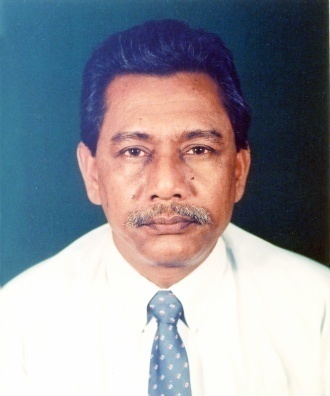 সাবেক প্রধান তথ্য অফিসার হারুন-উর-রসিদের জীবনাবসানঢাকা, ২১ চৈত্র (৪ এপ্রিল) :	সাবেক প্রধান তথ্য অফিসার হারুন-উর-রসিদ গতকাল রাতে রাজধানীর একটি বেসরকারি হাসপাতালে ইন্তেকাল করেছেন (ইন্নালিল্লাহি...................রাজেউন)। মৃত্যুকালে তাঁর বয়স হয়েছিলো ৭৫ বছর।	তিনি করোনা আক্রান্ত হয়ে ঢাকার একটি হাসপাতালে চিকিৎসাধীন ছিলেন। তাঁকে রায়েরবাজার বুদ্ধিজীবী কবরস্থানে দাফন করা হয়। মৃত্যুকালে তিনি দুই ছেলে রেখে গেছেন।	মরহুম হারুন-উর-রসিদ ১৯৭১ সালে মুজিবনগর সরকারের ওয়ার করেসপন্ডেন্ট হিসেবে যোগদান করেন। পরবর্তীতে তাঁর চাকরি বিসিএস তথ্য সার্ভিসে আত্মীকরণ করা হয়। তিনি প্রথমে ১৯৯৮ সালে বাংলাদেশ সরকারের প্রধান তথ্য অফিসার হিসেবে নিয়োগ লাভ করেন। প্রধান তথ্য অফিসার থাকাকালীন তিনি তথ্য অধিদফতরের আধুনিকায়নে গুরুত্বপূর্ণ ভূমিকা পালন করেন। ২০০১ সালে তিনি স্বেচ্ছায় পদত্যাগ করেন। পরবর্তীতে ২০১০ সালে সরকার তাঁকে দুই বছরের জন্য চুক্তিভিত্তিতে প্রধান তথ্য অফিসার হিসেবে নিয়োগ প্রদান করে।  	তাঁর মৃত্যুতে প্রধান তথ্য অফিসার সুরথ কুমার সরকার এবং তথ্য অধিদফতরের সকল কর্মকর্তা ও কর্মচারী গভীর শোক প্রকাশ করে তাঁর বিদেহী আত্মার শান্তি কামনা করেছে।#পরীক্ষিৎ/জুলফিকার/আসমা/২০২১/১২০০ ঘণ্টা 